Профессиональный союз работников народного образования и науки Российской Федерации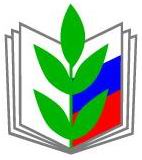 ЛИПЕЦКАЯ ОБЛАСТНАЯ ОРГАНИЗАЦИЯ Информационный листок Новое в законодательстве (декабрь 2021 – январь 2022)	Федеральный закон от 6 декабря 2021 г. № 406-ФЗ «О внесении изменения в статью 1 Федерального закона «О минимальном размере оплаты труда»	Подписан закон о повышении с 1 января 2022 г. МРОТ до 13 890 руб. в месяц.	В 2021 году МРОТ составил 12 792 руб. Таким образом, повышение составило более 8,5%.	Федеральный закон от 30 декабря 2021 г. № 444-ФЗ «О внесении изменений в отдельные законодательные акты Российской Федерации»	Банкам запретили списывать соцвыплаты за долги по кредитам.	В частности, в перечень доходов, на которые не может быть обращено взыскание в рамках исполнительного производства, включены все соцвыплаты, осуществляемые на основании актов Президента и Правительства, соцвыплаты беременным женщинам, а также денежные выплаты малоимущим гражданам в рамках оказания государственной социальной помощи, в т. ч. на основании соцконтракта.	Закон вступил в силу с 1 января 2022 г., за исключением отдельных положений, для которых установлены иные сроки введения его в действие.«Единые рекомендации по установлению на федеральном, региональном и местном уровнях систем оплаты труда работников государственных и муниципальных учреждений на 2022 год» (утверждены решением Российской трехсторонней комиссии по регулированию социально-трудовых отношений от 23 декабря 2021 г., протокол № 11)	Утверждены единые рекомендации по установлению на 2022 год систем оплаты труда работников государственных и муниципальных учреждений. 	Рекомендации учитываются при подготовке соглашений и рекомендаций по организации оплаты труда работников государственных и муниципальных учреждений в 2022 году.	Приказ Министерства труда и социальной защиты РФ от 22 сентября 2021 г. № 652н «Об утверждении профессионального стандарта «Педагог дополнительного образования детей и взрослых»	Обновлен профессиональный стандарт для педагогов дополнительного образования детей и взрослых 	Стандартом устанавливаются требования к образованию и опыту работы,   необходимым специалисту для выполнения своих функций. 	Настоящий Приказ вступил в силу с 1 сентября 2022 года и действует до 1 сентября 2028 года. 	Признан утратившим силу приказ Минтруда России от 5 мая 2018 года N 298н, изданный для регулирования аналогичных отношений.Приказ Министерства труда и социальной защиты РФ от 17 декабря 2021 г. № 894 «Об утверждении рекомендаций по размещению работодателем информационных материалов в целях информирования работников об их трудовых правах, включая право на безопасные условия и охрану труда»	Работодателям даны рекомендации по размещению информационных материалов в целях информирования работников об их трудовых правах.	Работодатели могут размещать указанные информационные материалы следующими способами: 	- тиражированием (распространением) печатной продукции и видеоматериалов; 	- распространением материалов через кабинеты охраны труда или уголки по охране труда; 	- размещением на внутреннем корпоративном веб-портале или веб-сайте работодателя (при наличии); 	- рассылкой по электронной почте/проведением онлайн-опросов; 	- проведением телефонных интервью и собеседований. 	В рекомендациях также приведен примерный порядок размещения работодателем информационных материалов в зависимости от выбранного им способа их размещения. 	Настоящий Приказ вступает в силу с 1 марта 2022 года.	Приказ Министерства здравоохранения РФ от 23 ноября 2021 г. № 1089н «Об утверждении Условий и порядка формирования листков нетрудоспособности в форме электронного документа и выдачи листков нетрудоспособности в форме документа на бумажном носителе в случаях, установленных законодательством Российской Федерации»	С нового года меняются правила оформления больничных листов – с января 2022 года листки нетрудоспособности будут оформляться только в электронном виде.	Для получения электронного больничного потребуются паспорт и СНИЛС. Сведения, направляемые медорганизацией в ФСС для формирования листка нетрудоспособности, заверяются УКЭП.	Порядок 2020 г. признан утратившим силу.	Приказ Министерства здравоохранения РФ от 6 декабря 2021 г. № 1122н «Об утверждении национального календаря профилактических прививок, календаря профилактических прививок по эпидемическим показаниям и порядка проведения профилактических прививок»	Обновлен календарь профилактических прививок по эпидпоказаниям. В него включена вакцинация против коронавирусной инфекции детей 12-17 лет. Она проводится добровольно по письменному заявлению одного из родителей.	Письмо Министерства просвещения РФ от 24 ноября 2021 г. № ДГ-2121/07 «О направлении методических рекомендаций»	Утверждены методические рекомендации об организации обучения на дому обучающихся с ограниченными возможностями здоровья, с инвалидностью.	Для организации обучения учащегося на дому его родитель или законный представитель представляют в образовательную организацию: - заявление об организации обучения на дому по адаптированной основной общеобразовательной программе; 	- заключение медицинской организации (медицинскую справку) с рекомендацией обучения по основным общеобразовательным программам на дому с указанием периода такого обучения; 	- заключение психолого-медико-педагогической комиссии. 	Между образовательной организацией и родителем (законным представителем) заключается договор об оказании образовательных услуг, в котором указывается срок его действия. Действие такого договора ограничивается сроками заключения медицинской организации (медицинской справки) и не может превышать 1 учебный год. 	В приложениях к рекомендациям закреплены формы необходимых документов, в том числе - договора о получении образования на дому.Письмо Министерства науки и высшего образования РФ от 22 декабря 2021 г. № МН-7/10738 «О достижении коллективного иммунитета»	Минобрнауки России рекомендует перевести на дистанционную форму работы сотрудников образовательных организаций, не вакцинированных и не переболевших COVID-19, до прохождения ими вакцинации. 	В случае низкого процента вакцинированных среди сотрудников образовательной организации рекомендуется организовать иммунизацию. 	Для работников, имеющих медицинский отвод, в период подъема заболеваемости также рекомендован дистанционный формат работы.	Постановление Правительства РФ от 30 декабря 2021 г. № 2576 «О порядке представления работодателем сведений и информации, предусмотренных пунктом 3 статьи 25 Закона Российской Федерации «О занятости населения в Российской Федерации»Определен порядок предоставления работодателями органам службы занятости определенной информации. Работодатели обязаны ежемесячно предоставлять органам службы занятости: данные о наличии свободных рабочих мест и вакантных должностей, о созданных или выделенных рабочих местах для трудоустройства инвалидов, включая информацию о локальных нормативных актах, содержащих сведения о данных рабочих местах, о выполнении квоты для приема инвалидов.
Сведения можно разместить на портале «Работа в России», в т. ч. с использованием Единого портала госуслуг, либо направить в органы службы занятости по почте, предоставить непосредственно. Указано, какие категории работодателей размещают сведения только на портале «Работа в России». Это, например, организации госсектора. Урегулированы вопросы формирования сведений.Постановление вступило в силу с 1 января 2022 г., за исключением отдельных положений, которые будут действовать с 1 января 2023 г.Проект Указа Президента Российской Федерации «О внесении изменения в пункт 1 Указа Президента Российской Федерации от 28 ноября 2018 г. № 679 «О премиях лучшим учителям за достижения в педагогической деятельности» (подготовлен Минпросвещения России 29.11.2021)Изменится количество премий лучшим учителям.Количество премий лучшим учителям за достижения в педагогической деятельности планируется увеличить до 1 250. Размер премии не меняется и составляет 200 тыс. руб.